Supplementary information Suppl. Table 1: Systemic therapy after tumor progression. †Two patients received lenvatinib already during TACE therapy. TKI, tyrosine kinase inhibitor; PD-1, programmed cell death protein 1.Suppl. Table 2: Reasons for omitting systemic therapy post study*Percentage refers to all patients who did not receive systemic therapy. TACE, transarterial chemoembolization. Suppl. Table 3: Causes of death. *Percentage refers to all deceased patients. All patients with tumor progression at the last imaging are reported as “tumor progression” even though the immediate cause of death may have been liver failure. The category “liver failure” includes the presence of ascites, hepatic encephalopathy, hepatorenal syndrome, and/or a deterioration of liver function. Supplementary figures legends 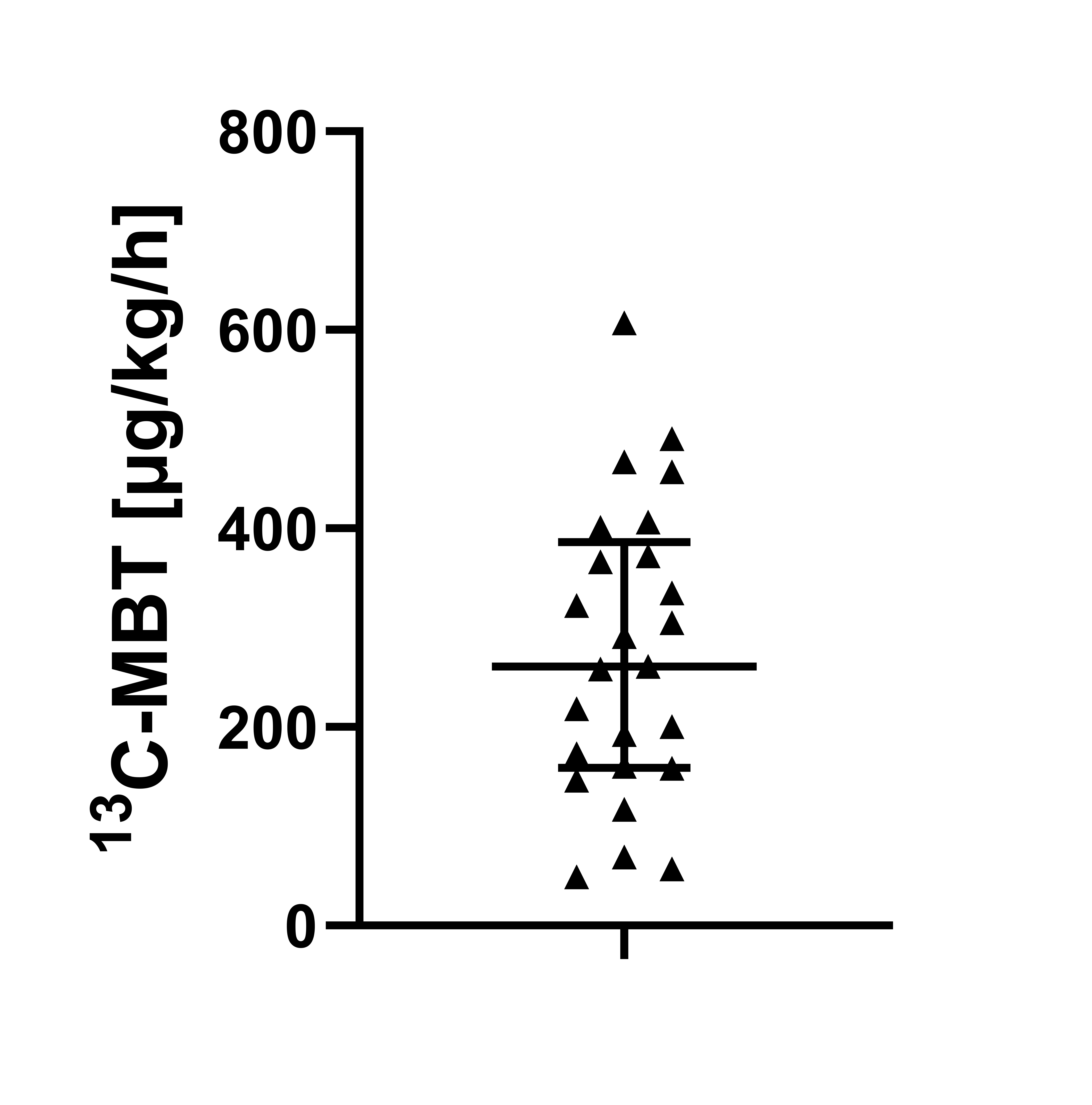 Suppl. Figure 1: Baseline 13C-MBT values. Abbreviations: 13C-MBT, 13C-methacetin breath test.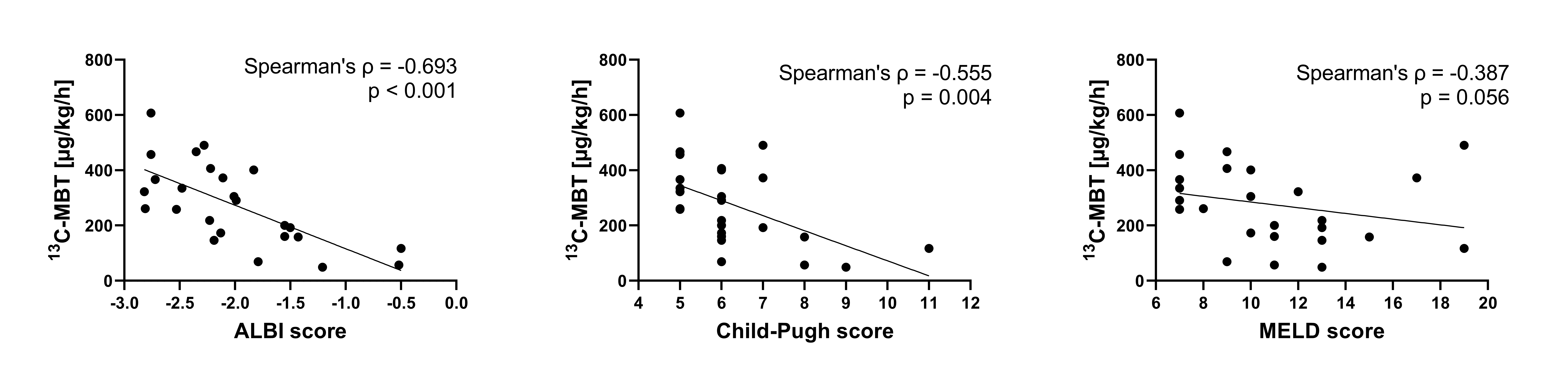 Suppl. Figure 2: Correlation between baseline 13C-MBT values and established parameters.  Scatter plots showing baseline 13C-MBT values compared to established scores reflecting liver function (ALBI score, Child-Pugh score, MELD score). 13C-MBT and ALBI or Child-Pugh are significantly negatively correlated.  In case of the MELD score, there was a strong trend but significance was missed (p = 0.056). n = 25. Spearman's rank correlation coefficients (Spearman's ρ) and two-tailed p-values are displayed in the corresponding scatter plot. Abbreviations: 13C-MBT, 13C-methacetin breath test; ALBI, albumin-bilirubin; MELD, model of end stage liver disease. 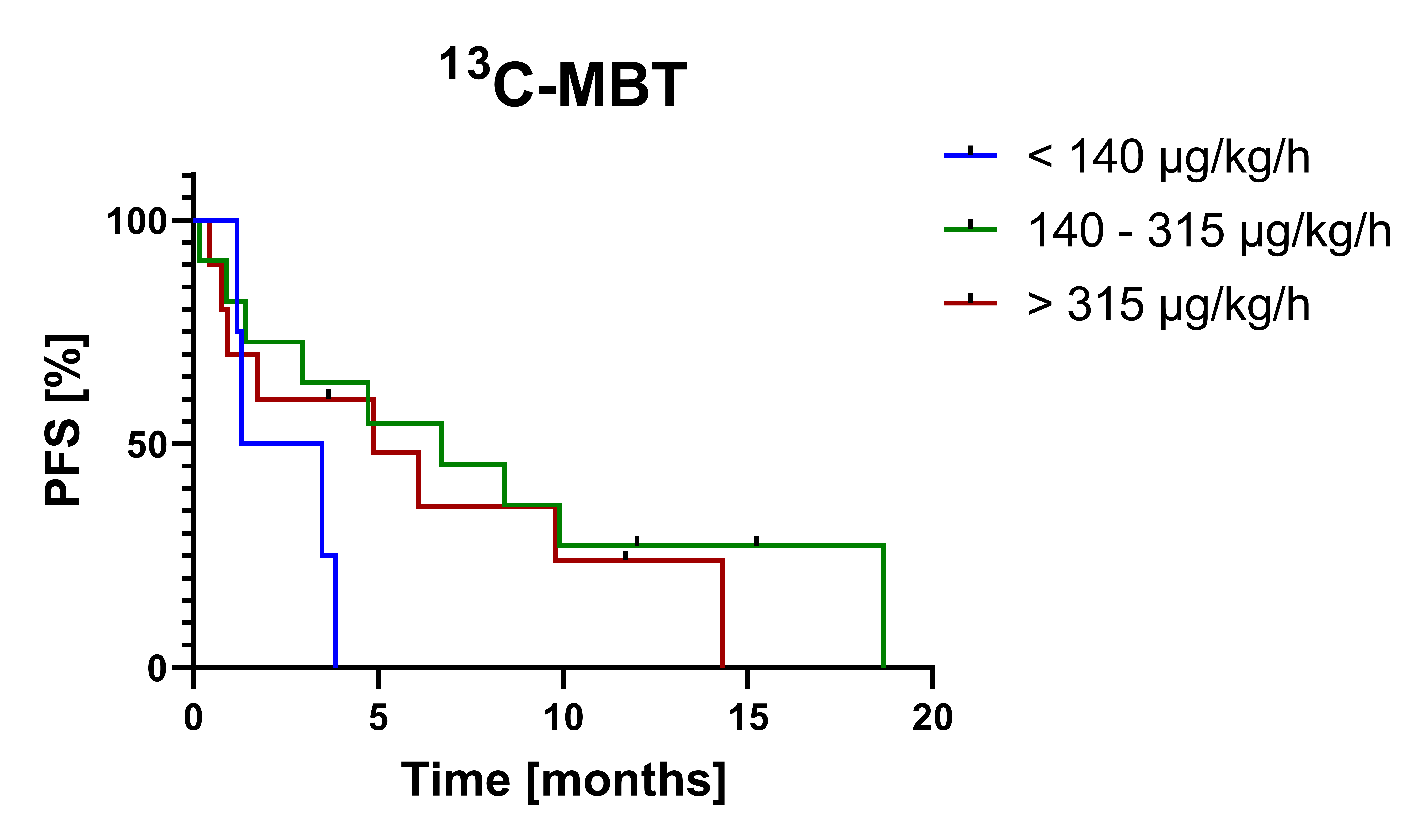 Suppl. Figure 3: Progression-free survival stratified by baseline 13C-MBT values (Log-Rank p = 0.165). Abbreviations: 13C-MBT, 13C-methacetin breath test, PFS, progression-free survival. 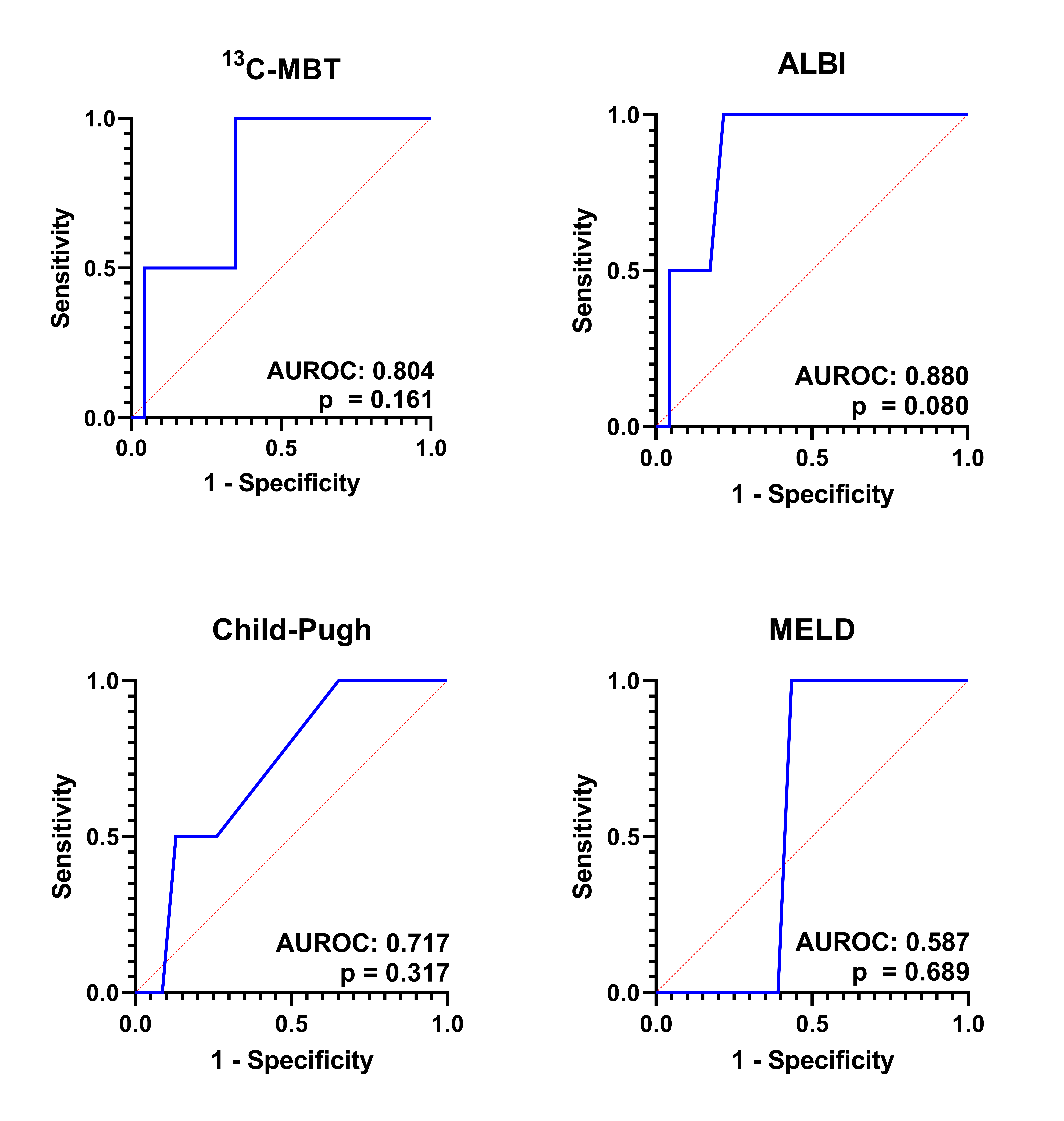 Suppl. Figure 4: Predictive performance of baseline values for predicting 90-day mortality. n = 25. P-values are displayed in the corresponding graph. Abbreviations: 13C-MBT, 13C-methacetin breath test; AUROC, area under the receiver operating characteristic; ALBI, albumin-bilirubin; MELD, model of end stage liver disease. First-line, n (%)14 (56.0)   atezolizumab/bevacizumab 5 (35.7)   lenvatinib†8 (57.1)   TKI + PD-1 inhibitor 1 (7.1)Second-line, n (%)5 (20.0)   sorafenib 3 (60.0)   atezolizumab/bevacizumab1 (20.0)   TKI + PD-1 inhibitor1 (20.0)Third-line, n (%)4 (16.0)   cabozantinib 3 (75.0)   sorafenib 1 (25.0)Reasonn (%)*   No indication for systemic therapy (tumor control achieved by TACE)4 (36.4)   Liver transplantation1 (9.1)   Liver failure at the time of tumor progression3 (27.3)  Therapy declined by patient1 (9.1)   Death2 (18.2)Cause of death n (%)*   Tumor progression 10 (71.4)   Liver failure 3 (21.4)   Unknown1 (7.1)